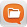 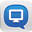 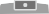 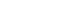 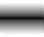 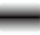 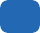 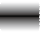 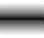 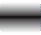 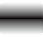 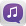 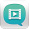 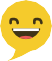 Wireless Mobility	Sleek and compact design makes AfoBot a convenient device to any environments. With its built-in wireless functions, you can place AfoBot in the living room and use it as a multi- function remote controller to control your home devices, or use it as a conference control terminal that can improve your meeting efficiency.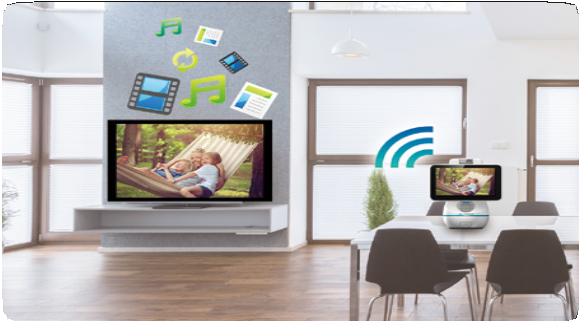 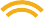 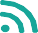 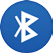 Voice-Activated Robot	You can talk to AfoBot just like talking with your friends and family. AfoBot provides hands-free voice control, and enables you to launch programs, commands and actions via voice commands - you can ask or command AfoBot for information and get results or responses instantly.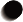 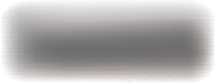 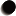 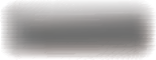 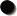 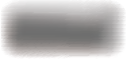 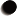 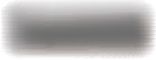 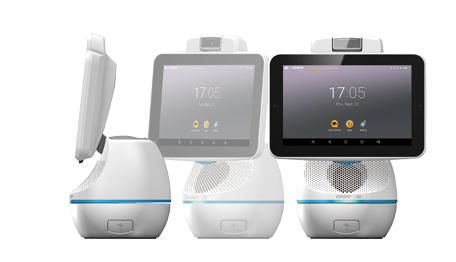 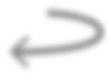 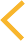 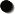 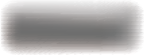 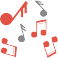 Voice and video callAuto answer calls from AfoTalk (iOS, Android) or other AfoBot.Conference recordingSupports single or multiple peer callsOn-line/Off-line voice recognition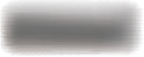 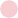 Echo cancelling, noise reduction, auto gain control360º omni-directional audio100ºTilt   5-megapixel	 	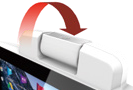 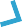 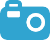 point touch	 	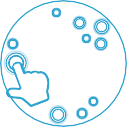 360ºBody Rotation   	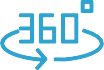 Programmable  RGB LED	 	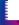 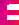 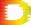 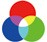 8coreA53 	     Voice-recognition33ºPanel TiltThe Value of Software & Hardware Integration with AfoBot	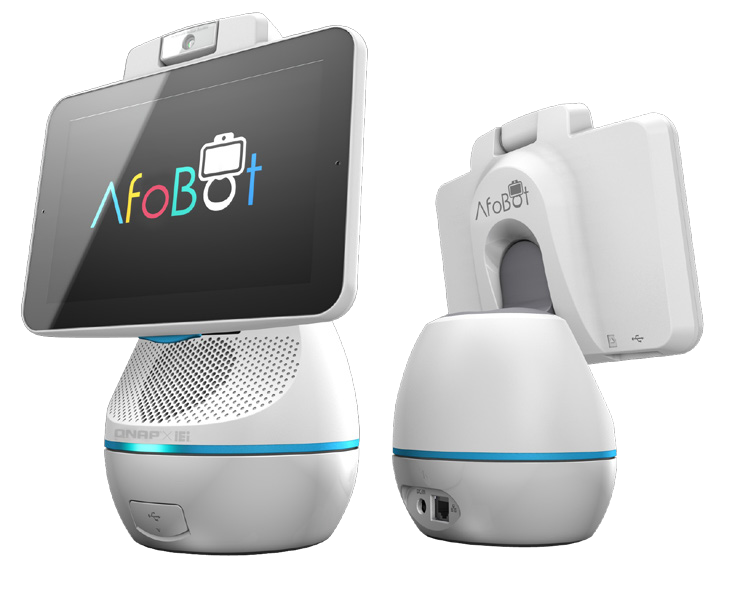 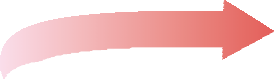 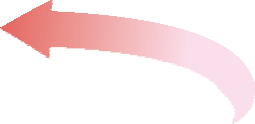 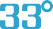 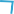 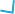 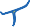 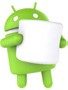 Call taxiPrescription ordering & deliveryPreventive health caringOnline shopping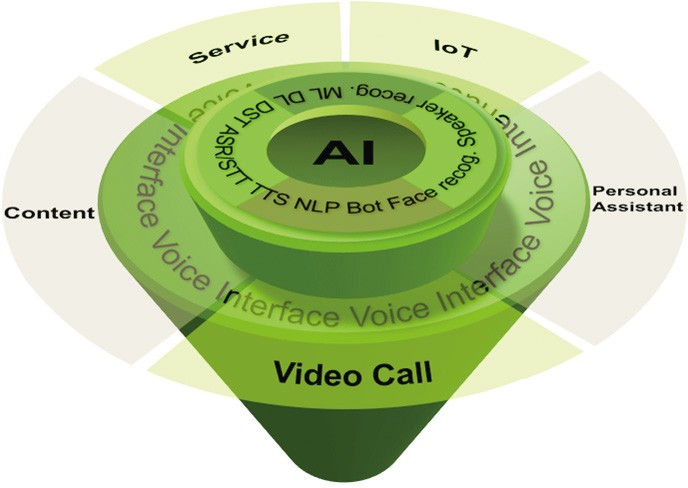 Order food deliveryHotel or restaurant reservationMusic: KKBOX, SpotifyVideo: Youtube, LiTV, NetflixEducation: eNewton, encyclopediaControl smart home devicesHome caringHome securityAlarmTimerCalendar/ReminderPicture takingVideo recordingAlbumNewsWeatherStockVoice control TVReal-time translationEmergency callGroup callAuto answering (optional)Remote control of camera rotationFace trackingAuto record childPublic modeWiDi/DLAN/MiracastRecording video call AfoBot	Features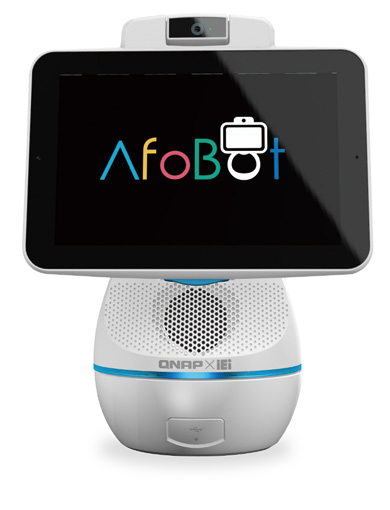 8” 16:10 IPS TFT LCD (1280x800)8-core Cortex-A53 1.5GHz32GB eMMC flash on-board5-megapixel camera, 2592×1944@15fps, F2.2, FF, FOV 103.5° 1/4” OV5640 image sensorIEEE 802.11 a/b/g/n; 2x2 802.11n, Bluetooth 4.05200 mAh Li-ion battery (2 x 18650 3600mAh)Android 6.0Specifications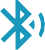 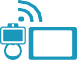 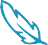 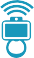 Ordering InformationOptionsPacking List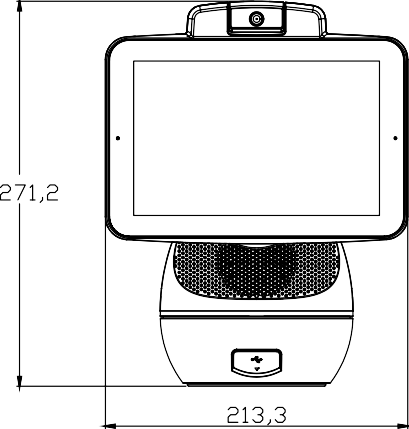 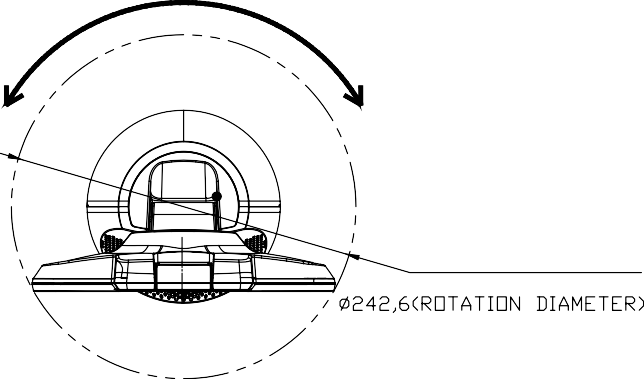 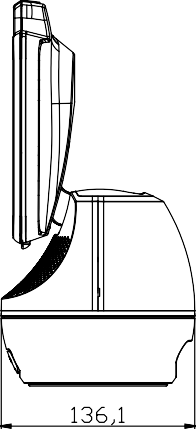 ModelAfoBotDisplay8” TFT LCD with 1280 x 800 Full HDProcessor8-core Cortex-A53 SoCTouch ScreenProjected capacitive touch screen with 10-point multi-touchMemoryOn-board 2 GB LPDDR3Video Codec4K*2K H.264/H.265, 4K*2K@60HzStorageOn-board 32GB eMMC 1 x microSD card slotWireless ConnectivityWi-Fi 802.11 a/b/g/n dual band Wi-Fi Direct for Miracast Bluetooth 4.0, BLE supportWi-Fi access pointPower AdapterAC Input: 100-240V AC, 50/60HzDC Output: 12V 2.5AMotionBody: 360° horizontal pan (motorized) Camera: 100° tilt (motorized)Panel: 33° tilt (manual)I/O Interface1 x USB2.0 Type C 1 x USB2.0 Type A 1 x GbE LANCamera5-megapixel camera, F2.2, FOV103ºAudio2 x Digital microphone5W 4Ω stereo reflective speakerEcho cancelling, noise reduction and auto gain controlOperating SystemHost: Android 6.0Client APP: Android / iOSColorPantone White and pantone 312CSize271 mm x 213 mm x 136 mmWeight1730gCertificateCE, FCC Class B and BSMIBatteryLithium Ion; 5200mAH; 3.7V; battery run time: 5 hrsPart No.DescriptionAfoBot-F08A-AD6-TW-R218” Assistant Robot with 8-core Cortex-A53 SoC, Wi-Fi 802.11 a/b/g/n ,BT 4.0, 5MP webcam, PCAP touch, on- board 32GB eMMC,Android 6.0, Conexant CX20921, Wifi code: TW, R21AfoBot-F08A-AD6-BAT- TW-R218” Assistant Robot with 8-core Cortex-A53 SoC, Wi-Fi 802.11 a/b/g/n ,BT 4.0, 5MP webcam, PCAP touch, on- board 32GB eMMC,Android 6.0, 5200AH 1S2P Li-ion battery, Conexant CX20921, Wifi code: TW, R21AfoBot-F08A-AD6-EU-R218” Assistant Robot with 8-core Cortex-A53 SoC, Wi-Fi 802.11 a/b/g/n ,BT 4.0, 5MP webcam, PCAP touch, on- board 32GB eMMC,Android 6.0, Conexant CX20921, Wifi code: EU, R21AfoBot-F08A-AD6-BAT- EU-R218” Assistant Robot with 8-core Cortex-A53 SoC, Wi-Fi 802.11 a/b/g/n ,BT 4.0, 5MP webcam, PCAP touch, on- board 32GB eMMC,Android 6.0, 5200AH 1S2P Li-ion battery, Conexant CX20921, Wifi code: EU, R21ItemDescription33502-000394-RSEU power plug33502-000393-RSUS power plug33502-000392-RSUK power plugItemQ’tyQIG1Power adapter1